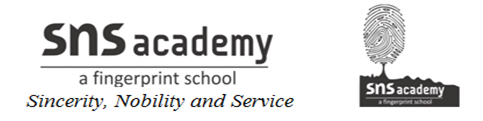 Addition and subtraction of FractionsAddition of Like FractionsSince like fractions have the same denominator, we retain the denominator in the final answer.We add the numerator to get the numerator of the final fraction.Subtraction of Like FractionsSince like fractions have common denominator, we retain the denominator in the denominator.The numerators are subtracted to get the numerator of the final fraction.Addition of Unlike FractionsThese fractions have different denominators.Firstly, the fractions are converted into equivalent fractions with a common denominator.To do so, the LCM of denominators is calculated.The fractions are converted into like fractions with a common denominator.The common denominator is retainedThe numerators are added.Subtraction of Unlike FractionsThese fractions have different denominators.Firstly, the fractions are converted into equivalent fractions with a common denominator.To do so, the LCM of denominators is calculated.The fractions are converted into like fractions with a common denominator.The common denominator is retainedThe numerators are subtracted.Problem: Solve 9/11 -2/15These fractions have different denominators.Firstly, the fractions are converted into equivalent fractions with a common denominator.To do so, the LCM of denominators is calculated. The LCM of 11 and 15 is 165.So, the fractions are :   = 9*15/11*15 and  2*11/15*11   = 135/165 and 22/165Subtracting the numerators we get := 135-22/165= 113/165So, the answer is 113/165.(b) 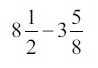 Firstly, the mixed fractions are converted into improper fractions.We get:= 2*8+1/2 and 8*3+5/8= 17/2 and 29/8Now we convert these fractions into like fractions by taking a common denominator.the LCM of 2 and 8 is 8. So we  get:= 17*4/2*4 and 29/8= 68/8 and 29/8We retain the common denominator and subtract the numerators.= 68-29/8=39/8Problem: Ritu ate 3/5 part of an apple and the remaining apple was eaten by her brother Somu. How much part of the apple did Somu eat? Who had the larger share? By how much?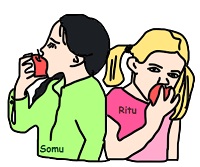 Fraction of apple eaten by Ritu =3/5Fraction of apple eaten by Somu = Total apple – Fraction of apple eaten by RituFraction of apple eaten by Somu = 1-3/5Fraction of apple eaten by Somu = 2/5To know who ate a larger share of the apple, we will compare the fractions that represent the share of Ritu and Somu respectively:Share of Ritu and Share of  Somu= 3/5 and 2/5Since the fractions are like fractions, we will simply the compare the numerators. So, we get:=3 > 2=3/5 >  2/5= Fraction of Apple eaten by Ritu > Share of Apple eaten by Somu.The quantity by which Ritu’s share is greater than Somu := Ritu’s share of apple – Somu’s share of Apple=3/5 – 2/5Since these fractions are like fractions, we will retain the common denominator and subtract the numerators.= (3-2)/5= 1/5